3. AB - Březinová - Anglický jazyk TP 11. 5 – 17. 5Hello students,začínáme další týden s online výukou. Opět posílám nové učivo, pravidelně si procvičujte a opakujte probrané. Především psaní a mluvení. Můžete si také procvičovat učivo na odkazech, které jsou samozřejmě dobrovolné. Pokud si nevíte rady, nebo mi chcete poslat vypracovaný úkol, naskenujte nebo nafoťte a pošlete mi na email: brezinova@zszaaleji.czUž se na vás moc těším. See you soon! BřezinováÚterý – 12. 5 Učebnice str. 53 – přečti si email od Grega, kde popisuje svoje kamarády – zkus si email také přeložit. PS str. 68 – vyber si své dva kamarády a podle učebnice a pomocníka doplň svůj email.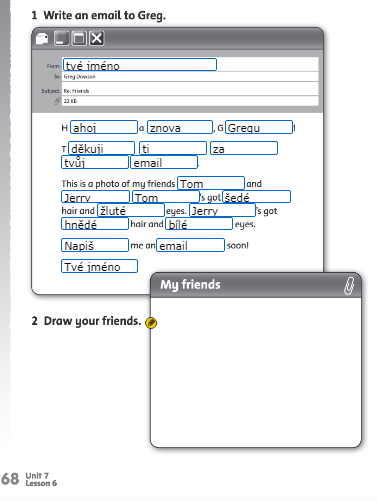 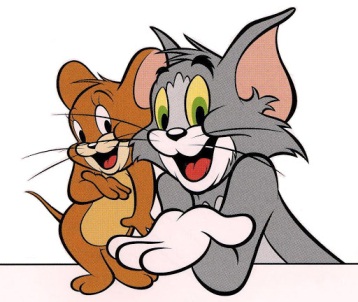 Středa 13. 5Učebnice str. 55 – poslechni si o tom, jak děti tráví volný čas, kam všude chodí a co navštěvují, zkus si ten krátký text i přečíst a přeložitPátek 15. 5PS str. 70 – poslechni si a zakroužkuj, zda se jedná o obrázek A nebo B, ve druhém cvičení přiřaď správný výraz k obrázkuNěco navíc: odkazy na procvičováníhttps://www.umimeanglicky.cz/ Zde jsou na výběr témata, slovíčka, které si děti mohou procvičovat velmi zajímavou formou.https://www.anglinaplus.cz/slovicka-zakladni-stredni-skola-zdarma/zakladni-skola-i-stupen/ Zde je slovní zásoba přímo k naší učebnici Happy  Street 1. Děti mohou trénovat čtení, psaní, přiřazování.https://elt.oup.com/student/happystreet/level1/?cc=cz&selLanguage=cs  Zde je online materiál k naší učebnici.https://www.jazyky-online.info/deti/  Další možnost procvičování online.